August 2, 2014,Complaint to Rona about OFF and herbicides products in the Regina storeTo RonaDear Sir or Ms, On 31 July 2014, I had to go to the Regina Rona store, located on the East of town.I am chemically sensitive and especially react to pesticides of all kinds with various physical symptoms, up to and including neuropathy and  paralysis. When I got to the store, the entrance was lined up inside with a wall of Off products, containing DEET and likely some containing pyrethrins (2) of some kind. Then in a few places throughout the store, there were pallets of WEED-B-GON (1). Admittedly I was trying to get away from those as fast as possible, so I don’t know which of the four products below (two contain less toxic iron) they were.I went through as fast as I could and did not think there was a problem, but when I was driving home, I started losing feeling in my legs, the first sign of a more serious problem. Thankfully, I made it home safely to have a bath and hang my clothes outside before washing. It could have been worse. All pesticides (the term includes herbicides and mosquito repellents) sold have to be registered with the PMRA. However, the federal Pest Control Products Act (3) and Regulations (4) are clear in saying that registration is not a guarantee of safety and that it is against the law to say or imply that they are.In addition to that, Multiple Chemical Sensitivities are recognized as a disablilty in Canada by the Human Rights Commission (5). A simple accommodation in this case is to move these products outside in the garden center outside, where there is much better ventilation, and where people go if they want such products. They should not be stored indoors where they unwillingly expose customers to the fumes, especially in a location like the entrance or the check-out counter which cannot be avoided.I am makingSaskatchewan Agriculture aware of this exposure in the context of their consultation on A Consultation to Amend The Pest Control Products Regulations, 1995.(6) Regulations and training are sorely needed for domestic vendors in Saskatchewan.  I will avoid Rona stores until this issue is appropriately dealt with. I am writing to 1.make you aware of the incident 2. ask which Weed-B-Gon product was for sale in pallets throughout the store,3. and to ask what you are planning to do about moving these products outside where they belong. Thank you for your attention,Paule Hjertaas,President and spokesperson for the Saskatchewan Network for Alternatives to Pesticides www.snapinfo.ca15 Olson Place,Regina, SK, S4S 2J6Referenceshttp://www.snapinfo.ca/info/pyrethrinsWeed-B -Gon label s (from PMRA label search). I don’t know which product you carried. Date Modified: 2014-08-02 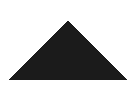 Date Modified: 2014-08-02 Label Search Resultshttp://laws-lois.justice.gc.ca/eng/acts/P-9.01/  section 6(7) Prohibitions http://laws-lois.justice.gc.ca/eng/regulations/SOR-2006-124/index.html,   Section 21 Advertising Prohibitionhttp://www.snapinfo.ca/links/health  under MCS and Allergieshttp://www.snapinfo.ca/info/presentations-and-publications24504Product Name : ORTHO WEED-B-GON WEED KILLER READY-TO-USE SPOT WEEDERRegistrant Name : SOLARIS GROUP A UNIT OF MONSANTO CANADA INC.Registration Status : HISTORICALDate of First Registration : 1996-11-14Last Sale by Registrant : Last Sale by Retail : 1997-08-12Expiry Date of Registration : 2000-12-31Marketing Type : DOMESTICActive Ingredient(s):2,4-D (PRESENT AS AMINE SALTS : DIMETHYLAMINE SALT, DIETHANOLAMINE SALT, OR OTHER AMINE SALTS)
(2,4-DICHLOROPHENOXY)ACETIC ACID
CASN = 94-75-7 ( GUAR = 0.20 % )
MECOPROP (PRESENT AS DIMETHYLAMINE SALT)
(RS)-2-(4-CHLORO-O-TOLYLOXY)PROPIONIC ACID - DIMETHYLAMINE (1:1)
CASN = 32351-70-5 ( GUAR = 0.20 % )Registration Number : 25114Product Name : WEED-B-GON KILLEX LOCK-N-SPRAYRegistrant Name : SOLARIS GROUP A UNIT OF MONSANTO CANADA INC.Registration Status : HISTORICALDate of First Registration : 1999-01-28Last Sale by Registrant : Last Sale by Retail : 2004-08-23Expiry Date of Registration : 2004-08-23Marketing Type : DOMESTICActive Ingredient(s):MECOPROP (PRESENT AS AMINE SALT)

CASN = ( GUAR = 50 g/l )
2,4-D (PRESENT AS ACID)
(2,4-DICHLOROPHENOXY)ACETIC ACID
CASN = 94-75-7 ( GUAR = 95 g/l )
DICAMBA (PRESENT AS ACID, AMINE SALT, ESTER, POTASSIUM SALT, OR SODIUM SALT)
3,6-DICHLORO-O-ANISIC ACID
CASN = 1918-00-9 ( GUAR = 9 g/l )Product InformationProduct InformationRegistration Number : 30913Product Name : SCOTTS® ECOSENSE® WEED B GON® READY-TO-USE WEED CONTROL WITH WAND ARegistrant Name : SCOTTS CANADA LTD.*Registration Status : REGISTEREDDate of First Registration : 2013-04-09Last Sale by Registrant : Last Sale by Retail : Expiry Date of Registration : 2017-12-31Marketing Type : DOMESTICActive Ingredient(s):IRON (PRESENT AS FEHEDTA)
HYDROXYETHYLETHYLENEDIAMINETRIACETIC ACID, FERRIC COMPLEX
CASN = 17084-02-5 ( GUAR = 0.25 % NOMINAL )Product InformationProduct InformationRegistration Number : 31320Product Name : SCOTTS® ECOSENSE® WEED B GON® WEED CONTROL WITH PULL'N SPRAY® APPLRegistrant Name : SCOTTS CANADA LTD.*Registration Status : REGISTEREDDate of First Registration : 2014-03-17Last Sale by Registrant : Last Sale by Retail : Expiry Date of Registration : 2019-12-31Marketing Type : DOMESTICActive Ingredient(s):IRON (PRESENT AS FEHEDTA)
HYDROXYETHYLETHYLENEDIAMINETRIACETIC ACID, FERRIC COMPLEX
CASN = 17084-02-5 ( GUAR = 0.25 % )